Mini desafío comprensión lectora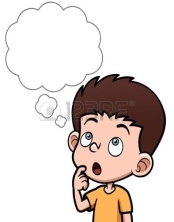 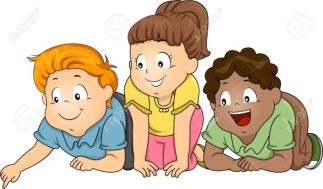 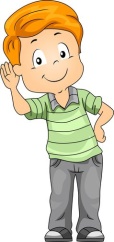 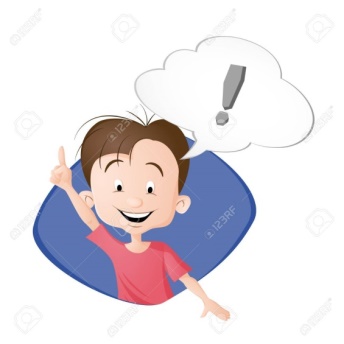 NOMBRE: _________________________________________FECHA:_______Colorea esta mano preguntona, que podrás usar cada vez que te lean un cuento. Responde a estas preguntas y será más fácil recordar el cuento escuchado. La pueden recortar y pegar en un cartón o cartulina y colocar un palo de helado o varita para que sus hijos/as la puedan manipular. Para que registres tus recetas, dibuja o transcribe los ingredientes y la preparación. 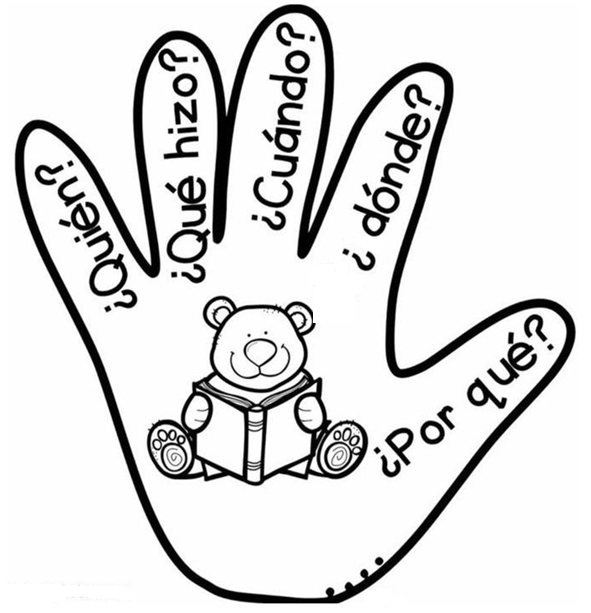 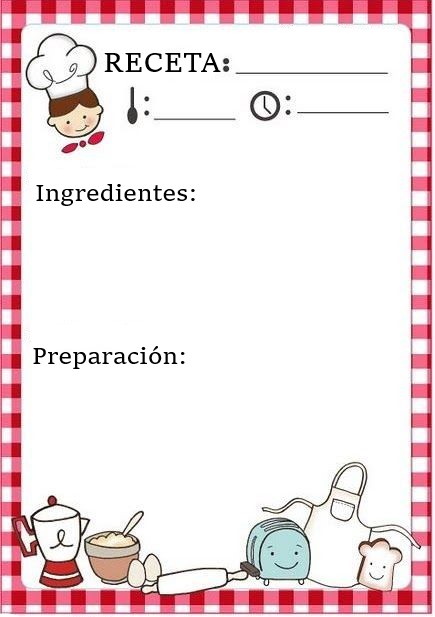 